Tier II BoGRC Eligibility Exception Request
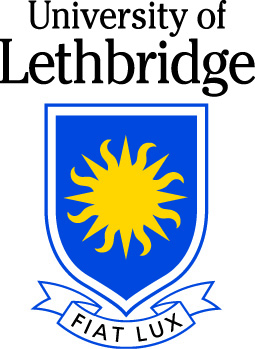 Tier II applicants who are more than 10 years from the conferral of their PhD or 
equivalent qualification and have experienced career interruptions must include this form 
explaining why they should still be considered an emerging scholar.OverviewOverviewOverviewApplicantDepartmentFaculty/SchoolTime period(s) of career breaks for consideration Acceptable justifications are limited to breaks in the applicant’s research career due to maternity or parental leave, extended sick leave, clinical training, and family care. Administrative duties are not considered an acceptable justification.Time period(s) of career breaks for consideration Acceptable justifications are limited to breaks in the applicant’s research career due to maternity or parental leave, extended sick leave, clinical training, and family care. Administrative duties are not considered an acceptable justification.Time period(s) of career breaks for consideration Acceptable justifications are limited to breaks in the applicant’s research career due to maternity or parental leave, extended sick leave, clinical training, and family care. Administrative duties are not considered an acceptable justification.FromPlease check the appropriate boxTo  Maternity/Paternity leave     Residency / clinical training     Medical leave     Family Care  Other, please provide details:Status Full-time Part-time  Maternity/Paternity leave     Residency / clinical training     Medical leave     Family Care  Other, please provide details:FromPlease check the appropriate boxTo  Maternity/Paternity leave      Residency / clinical training      Medical leave      Family Care  Other, please provide details:Status Full-time Part-time  Maternity/Paternity leave      Residency / clinical training      Medical leave      Family Care  Other, please provide details:FromPlease check the appropriate boxTo  Maternity/Paternity leave      Residency / clinical training      Medical leave      Family Care  Other, please provide details:Status Full-time Part-time  Maternity/Paternity leave      Residency / clinical training      Medical leave      Family Care  Other, please provide details:FromPlease check the appropriate boxTo  Maternity/Paternity leave      Residency / clinical training      Medical leave      Family Care  Other, please provide details:Status Full-time Part-time  Maternity/Paternity leave      Residency / clinical training      Medical leave      Family Care  Other, please provide details:JustificationPlease provide information related to any career breaks that would help to explain why the applicant should still be considered an emerging scholar.  There should be no discrepancy between the information provided in the form and the applicant’s CV. Please write clearly and succinctly. (maximum 1 page)JustificationPlease provide information related to any career breaks that would help to explain why the applicant should still be considered an emerging scholar.  There should be no discrepancy between the information provided in the form and the applicant’s CV. Please write clearly and succinctly. (maximum 1 page)JustificationPlease provide information related to any career breaks that would help to explain why the applicant should still be considered an emerging scholar.  There should be no discrepancy between the information provided in the form and the applicant’s CV. Please write clearly and succinctly. (maximum 1 page)